.Music Available from Amazon#16 Count Intro. Start on the word "driving"HEEL. TOE. HEEL. TOUCH. HEEL, TOE, HEEL. TOUCH.SIDE. BEHIND. QUARTER STEP. SCUFF. QUARTER STEP. TOUCH. QUARTER STEP. TOUCH.STEP FORWARD. LOCK. STEP FORWARD. SCUFF. ROCKING-CHAIR.MONTEREY QUARTER TURN, MONTEREY QUARTER TURN.START AGAINEmail: sheilaandandrewp@gmail.comI See the Signs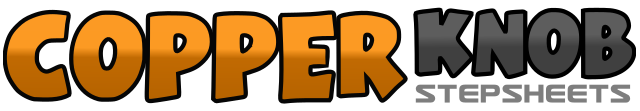 .......Count:32Wall:4Level:Improver.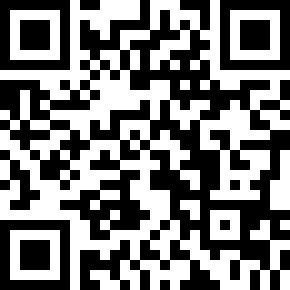 Choreographer:Andrew Palmer (UK) & Sheila Palmer (UK) - June 2021Andrew Palmer (UK) & Sheila Palmer (UK) - June 2021Andrew Palmer (UK) & Sheila Palmer (UK) - June 2021Andrew Palmer (UK) & Sheila Palmer (UK) - June 2021Andrew Palmer (UK) & Sheila Palmer (UK) - June 2021.Music:Driving Me Out of Your Mind - Tracy Byrd : (CD: Big Love)Driving Me Out of Your Mind - Tracy Byrd : (CD: Big Love)Driving Me Out of Your Mind - Tracy Byrd : (CD: Big Love)Driving Me Out of Your Mind - Tracy Byrd : (CD: Big Love)Driving Me Out of Your Mind - Tracy Byrd : (CD: Big Love)........1 - 2Swivel Right heel to side (taking weight). Fan Right toe to side (taking weight).3 - 4Swivel Right heel to side (taking weight). Touch Left beside Right.5 - 6Swivel Left heel to side (taking weight). Fan Left toe to side (taking weight).7 - 8Swivel Left heel to side (taking weight). Touch Right beside Left.1 - 2Step Right to side. Step Left behind Right.3 - 4Quarter turn Right stepping forward Right. Scuff Left (3:00).5 - 6Quarter turn Right stepping side Left. Touch Right beside Left (6:00).7 - 8Quarter turn Right stepping forward Right. Touch Left beside Right (9:00).1 - 2Step forward Left. Lock Right behind Left.3 - 4Step forward Left. Scuff Right.5 - 6Rock forward Right. Recover back on Left.7 - 8Rock back Right. Recover forward Left.1 - 2Touch Right to side. Quarter turn Right stepping Right beside Left (12:00).3 - 4Touch Left to side. Step Left beside Right5 - 6Touch Right to side. Quarter turn Right stepping Right beside Left (3:00).7 - 8Touch Left to side. Step Left beside Right